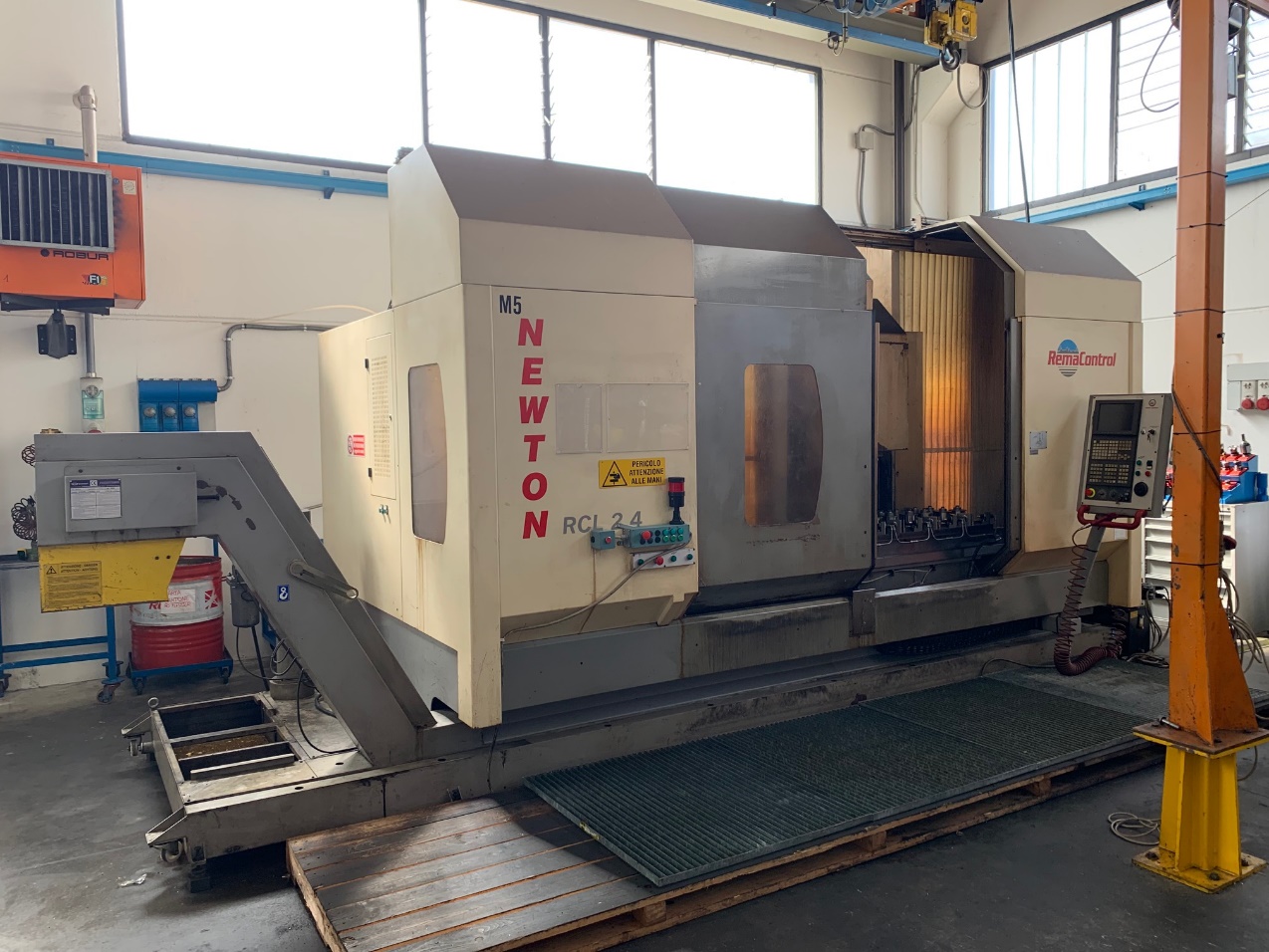 DISPONIBILITA’: immediata  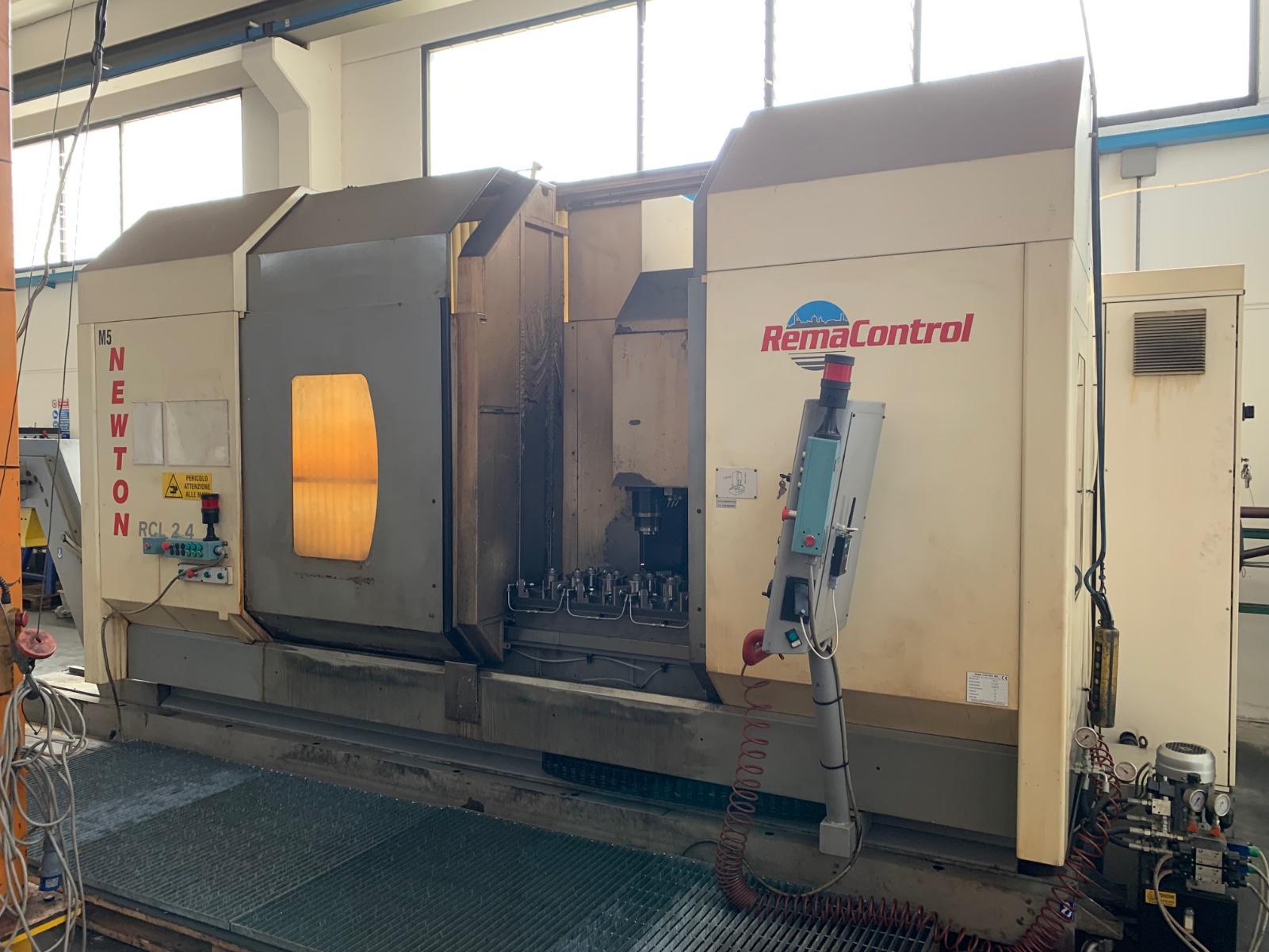 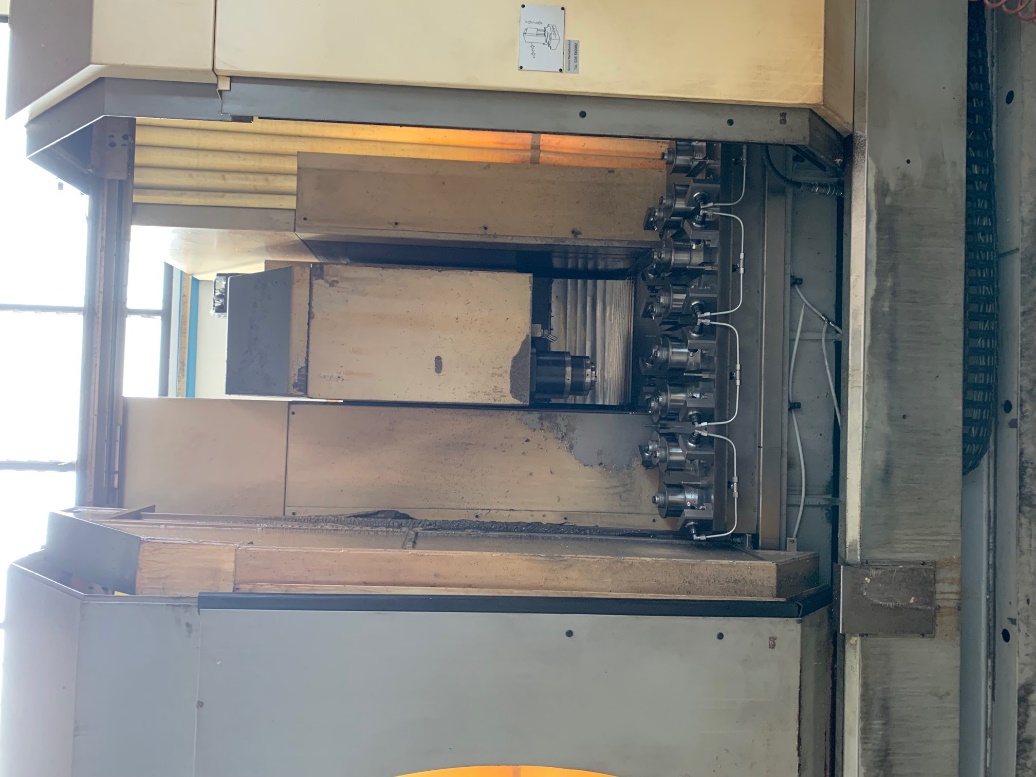 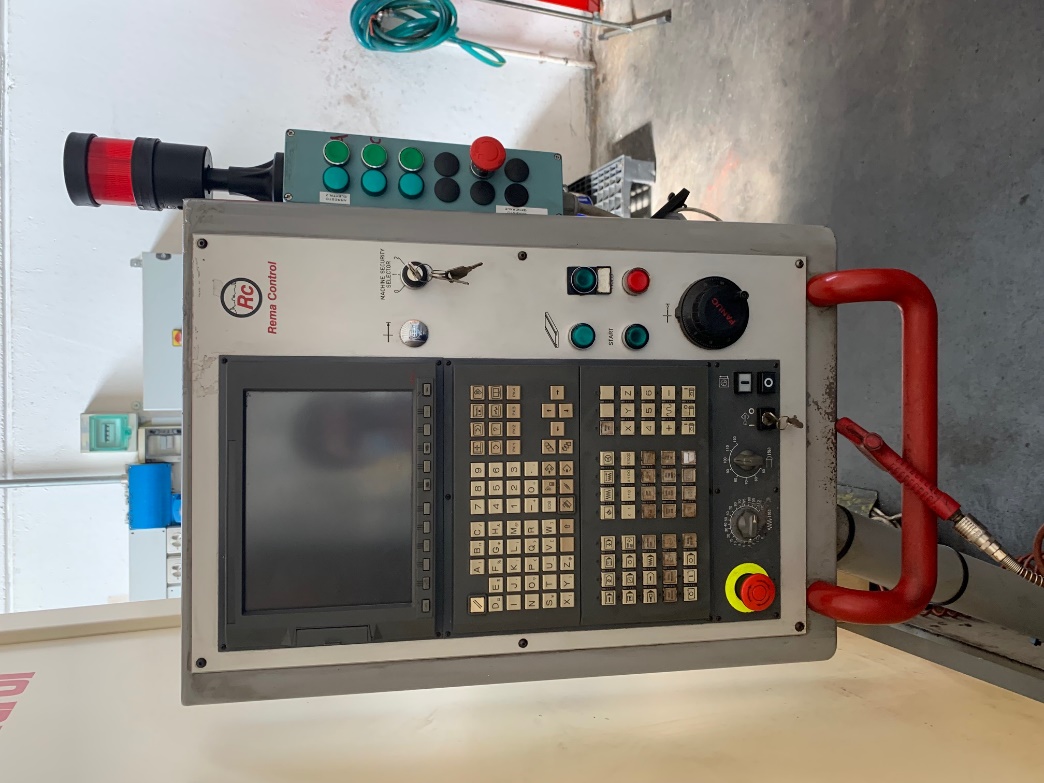 SCHEDA MACCHINA:NEWTON RCL 2.4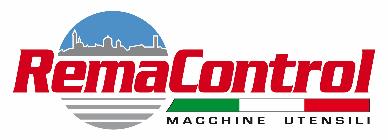 Tipo MacchinaCentro di lavoro a montante mobile Modello NEWTON RCL 2.4Costruttore REMA CONTROLAnno Costruttivo 2003Tipo CNCFanuc 18  Corsa asse X 2400 mmCorsa asse Y 600 mmCorsa asse Z 500 mmTipologia MandrinoMandrino trascinato a cinghia  Giri Mandrino 8.000 rpmPotenza Mandrino15 Kw Attacco UtensileISO 40 Cambio UtensiliSINumero Posti a Magazzino20 postiRighe Ottiche-Accessori- PARATIA PENDOLARE  - ALTA PRESSIONE ATTRAVERSO IL MANDRINO 20 Bar - EVACUATORE TRUCIOLI - COPERTURA SUPERIORE- PORTE AUTOMATICHE   Evacuatore TrucioliSI Note